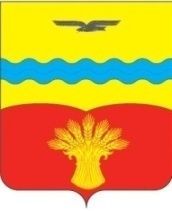 АДМИНИСТРАЦИЯ  МУНИЦИПАЛЬНОГО  ОБРАЗОВАНИЯ КИНЗЕЛЬСКИЙ СЕЛЬСОВЕТ  КрасногвардейскОГО районА  оренбургской ОБЛАСТИП О С Т А Н О В Л Е Н И Ес. Кинзелька13.12.2021                                                                                                               № 114-пО предоставлении разрешения на условно разрешенный вид использования земельного участкаВ соответствии со  статьями  5.1, 39, 40 Градостроительного кодекса Российской Федерации и со статьей 28 Федерального закона от 06 октября 2003 года   № 131-ФЗ «Об общих принципах организации местного самоуправления в Российской Федерации», Уставом муниципального образования Кинзельский сельсовет Красногвардейского района Оренбургской области, решением Совета депутатов муниципального образования Кинзельский сельсовет  от 18.12.2013 года № 30/2  «Об утверждении Правил землепользования и застройки  муниципального образования Кинзельский сельсовет Красногвардейского района Оренбургской области», постановлением администрации муниципального образования Кинзельский сельсовет Красногвардейского  района Оренбургской области от 16.11.2020 года № 167-п  «Об утверждении административного регламента  предоставления муниципальной услуги «Выдача разрешения на условно разрешенный вид использования земельного участка или объекта капитального строительства», на основании заявления о выдаче разрешения на условно разрешенный вид использования земельного участка Кидяева М.Ю. от 28.10.2021, заключения о результатах публичных слушаний: 1. Предоставить разрешение на условно разрешенный вид использования земельного участка с кадастровым номером 56:14:0401001:764, площадью 116 кв.м., расположенного по адресу: Оренбургская область, Красногвардейский район, село Кинзелька, улица Мира, дом 74 А в зоне  делового, общественного  и  коммерческого  назначения О-1 – 3.7. религиозное использование. 2. Установить, что настоящее постановление вступает в силу со дня его подписания, подлежит обнародованию и размещению на официальном сайте муниципального образования Кинзельский сельсовет Красногвардейского района в сети «Интернет» (раздел Градостроительная документация).3. Контроль за исполнением настоящего постановления оставляю за собой.Глава сельсовета                                                                                     Г.Н. РаботяговРазослано: в дело, для обнародования, Кидяеву М.Ю., прокурору района.